                                                                                                                               проект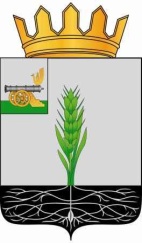 СОВЕТ ДЕПУТАТОВМУНИЦИПАЛЬНОГО ОБРАЗОВАНИЯ «ПОЧИНКОВСКИЙ РАЙОН» СМОЛЕНСКОЙ ОБЛАСТИ                                                  Р Е Ш Е Н И Еот  23.03.2016  №  ______О внесении изменений  в Устав муниципального  образования «Починковский             район» Смоленской   области В целях приведения Устава муниципального образования «Починковский район» Смоленской области (в редакции решений Совета депутатов муниципального образования «Починковский район» Смоленской области от  28.01.2015 № 3; от 26.08.2015 № 63; от 27.01.2016 № 3)   в соответствие с Федеральным законом от 6 октября 2003 года № 131-ФЗ «Об общих принципах организации местного самоуправления в Российской Федерации» (с изменениями и дополнениями), областным законом от 31 марта 2009 года «О гарантиях осуществления полномочий, депутата, члена выборного органа местного самоуправления, выборного должностного лица местного самоуправления в Смоленской области (с изменениями и дополнениями) Совет депутатов муниципального образования «Починковский район» Смоленской областиРЕШИЛ:Внести в Устав муниципального образования «Починковский район» Смоленской области изменения: пункт 6 части 8 статьи 22.1 изложить в следующей редакции:«6) единовременная выплата в день увольнения в связи с прекращением полномочий (в том числе досрочно) в размере трехмесячного денежного содержания по замещаемой им муниципальной должности при условии, если данное лицо в период осуществления им полномочий  достигло пенсионного возраста или потеряло трудоспособность;». 2. Жители муниципального образования «Починковский район» Смоленской области вправе принять участие в обсуждении проекта правового акта о внесении изменений в Устав муниципального образования «Починковский район» Смоленской области на публичных слушаниях, которые состоятся в актовом зале Администрации муниципального образования «Починковский район» Смоленской области 06.04.2016 в 15 часов.3.Опубликовать настоящий проект решения в газете «Сельская новь».Глава муниципального образования«Починковский район»Смоленской области                                                                    В. Н. МудряковПожалуйста, подождите